Merlin Woods Primary School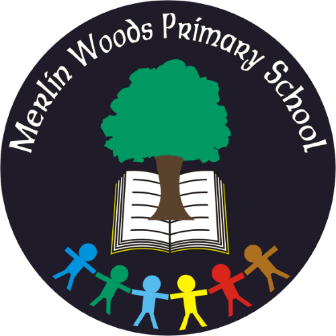 Doughiska RoadGalway  H91 D7VHTel:  (091)761676Roll No. 20350PMaterials & Book List – Second Class 2022-2023Book Rental and Parent contributionHow to Pay - The above fees may be paid with bank card via our online payment app (www.databizsolutions.ie, click Parent Sign In to pay/sign up) OR in cash/cheque (made out to Merlin Woods Primary School) to the school office in a sealed envelope clearly marked with your child’s name and class. Please pay fees before 30th September 2022. Please do not hesitate to ask for a Payment Plan if it will make costs easier to pay. 2nd Class Uniform: Checked skirt with navy knee socks or navy formal trousers (girls), navy formal trousers (boys), plain white polo shirt and the school sweatshirt worn with dark, flat shoes. Navy tracksuit bottoms to be worn on PE days only. The school uniform shop will help with sizes and the correct uniform.The school uniform/sweatshirt may be purchased from The Schoolwear Centre, Liosbán Industrial Estate, Tuam Road, Galway, (091)755515, www.theschoolwearcentre.ie or Anthony Ryan’s, 16-18 Shop Street, Galway, (091)567061, www.shopschooluniforms.ie. Please ensure children are dressed in full uniform every day.School bags, lunch boxes, water bottles, sweatshirts/jumpers, jackets and coats should be clearly labelled with your child’s name. We recommend purchasing iron on labels from the uniform shop.Thank youItems to be Purchased by ParentsPlease use a specialist school bookshop (ie Easons, www.easonschoolbooks.com, ABC Books, www.abcbooks.ie or www.schoolbooks.ie ) for books and stationery as Dunnes Stores, Tesco, etc. do not have all the specific items neededItems to be Purchased by ParentsPlease use a specialist school bookshop (ie Easons, www.easonschoolbooks.com, ABC Books, www.abcbooks.ie or www.schoolbooks.ie ) for books and stationery as Dunnes Stores, Tesco, etc. do not have all the specific items neededQuantityMaterials1Pencil Case, Eraser, Pencil Sharpener & 30cm Ruler3Large glue sticks1Packet of Twistables or Crayons6HB Pencils (labelled)6Whiteboard/dry-wipe markers2Plastic Files with button fastener – A4 size1Plastic File with button fastener – A5 sizeBooks:Cracking Maths 2nd Class, Gill & MacmillanHoly Communion Journal, CJ Fallon (only for those who will be making their Holy Communion)Fuaimeanna agus Focal 2, FolensBua na Cainte 2, EdcoSpell Well 2, CJ FallonHandwriting Today Book B, Helen Woods, Prim-EdMaster Your Maths 2 Mental Maths, CJ FallonCopies:2 – Project Book 15A1 – Junior Sum Copies 1cm square7 – 88-page Exercise Copies1 – Handwriting Copy B2 (red & blue lines)Books:Cracking Maths 2nd Class, Gill & MacmillanHoly Communion Journal, CJ Fallon (only for those who will be making their Holy Communion)Fuaimeanna agus Focal 2, FolensBua na Cainte 2, EdcoSpell Well 2, CJ FallonHandwriting Today Book B, Helen Woods, Prim-EdMaster Your Maths 2 Mental Maths, CJ FallonCopies:2 – Project Book 15A1 – Junior Sum Copies 1cm square7 – 88-page Exercise Copies1 – Handwriting Copy B2 (red & blue lines)Please label books, folders & belongings clearly with your child’s namePlease label books, folders & belongings clearly with your child’s nameBook RentalItems covered Textbooks for English and SESEclass novelsPM readers for Englishbooks for Religious Educationhomework diary24-hour Pupil Accident Insurance€50Parent ContributionThis includesclass resourcesequipmentart & craft materialsphotocopyingelectricity and running costs of the school€60Total€110